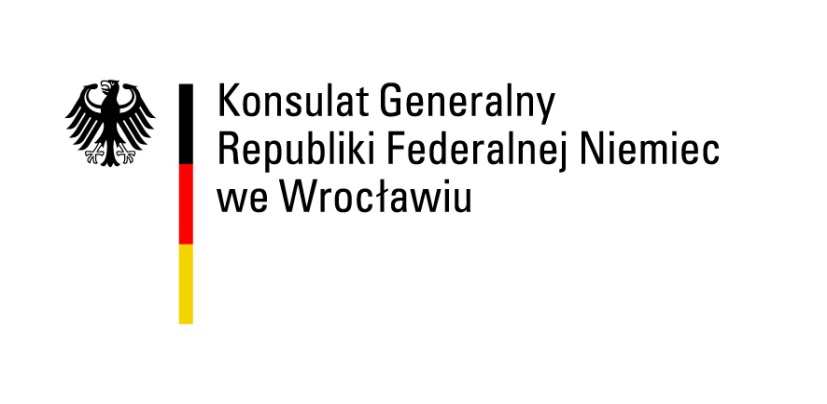 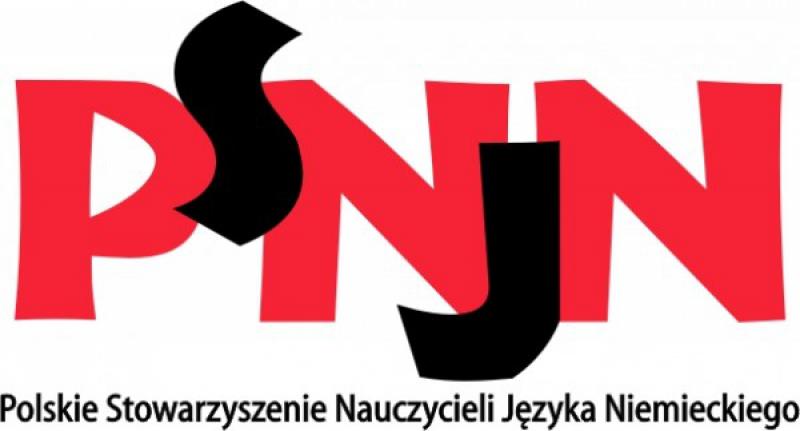 Karta zgłoszenia: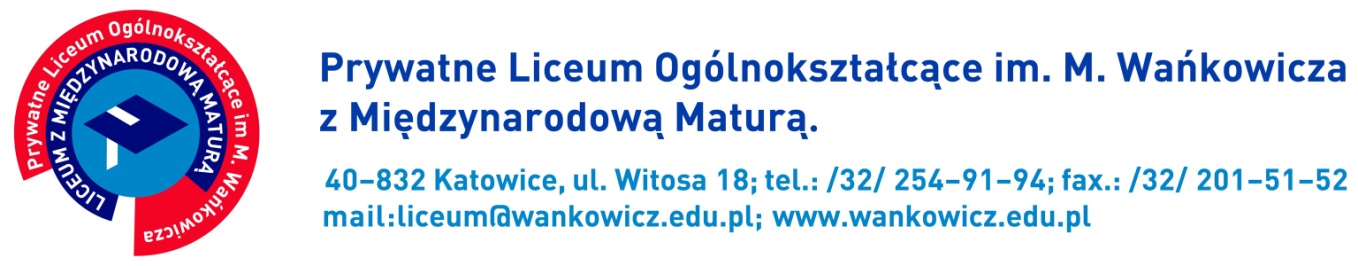 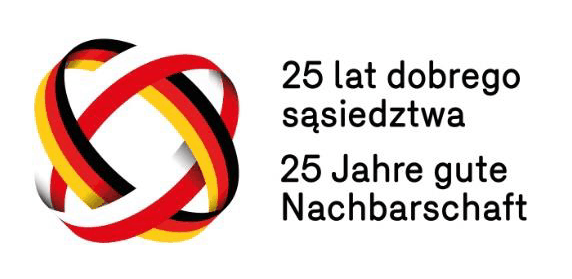 Imię i nazwisko nauczycielae-mail nauczycielaNazwa i adres szkołyNazwiska uczniów123Data warsztatówMiejscowość i nazwa szkołymiejsce warsztatówLandNazwisko nauczyciela prowadzący warsztatyNazwa i adres szkołyLandTermin warsztatówAlina KoniorNowe Prywatne Gimnazjumul. Komorowicka 25
43-300 Bielsko-BiałaHesja (Hessen)30.11.2016Grażyna NierychłoGimnazjum w Brynku ul. Park 8Bawaria (Bayern)11.01.2017Mariola SzendzielorzGimnazjum nr 2 im. Jerzego Kukuczki w Mikołowie
ul. Krakowska 30 
43-190 MikołówBadenia-Wirtembergia (Baden-Württemberg)22.02.2017Anna  ŻółtowskaGimnazjum nr 3 im. Polskiej Macierzy Szkolnej ul. Lwowska 24-1253  Czeladź Nadrenia-Palatynat (Rheinland-Pfalz)29.03.2017Daniel SzejaPrywatne Gimnazjum „Amicus”ul. Witosa 1840-832  KatowiceHamburg26.04.2017FINAŁWROCŁAWBerlin18.05.2017